Označení správního orgánurazítko školy(doplní ředitelka MŠ při odevzdání žádosti)Žádost o přijetí dítětek předškolnímu vzděláváníŽadatel (dítě)státní občanstvícizince:jméno:příjmení:pohlaví dítěte:datumnarození:místo trvalého pobytu dítěte*:*) v případě cizince místo pobytu*) pokud je adresa dítěte odlišná od adresy zákonného zástupce, bude potřeba při sběru žádostí tuto skutečnost doložitZákonný zástupce dítětejméno a příjmení:místo trvalého pobytu popř. adresapro doručování písemností:e-mail. adresa*:telefonní číslo*:ID datové schránky:*) nepovinný údaj – vhodné do žádosti uvést s ohledem na pružnost správního řízeníSourozenci dítěte navštěvují tyto školy**) Sourozenec bude navštěvovat uvedenou školu i po 1. 9. 2023.Vyjádření dětského lékařea) vyjádření lékaře - o očkování dítěte* - v souladu s § 50 zákona č. 258/2000 Sb., o ochraně veřejnéhozdraví, ve znění pozdějších předpisů (zda se dítě podrobilo stanoveným pravidelným očkováním, má doklad, že jeproti nákaze imunní nebo se nemůže očkování podrobit pro kontraindikaci)*) potvrzení o očkování se nevyžaduje u dětí, které do 31. 8. 2023 dovrší věku 5letb) vyjádření lékaře - údaje potřebné pro účely nastavení vhodných podpůrných opatření ze strany MŠ(o speciálních vzdělávacích potřebách dítěte, o zdravotní způsobilosti ke vzdělávání a o zdravotních obtížích, které bymohly mít vliv na průběh vzdělávání)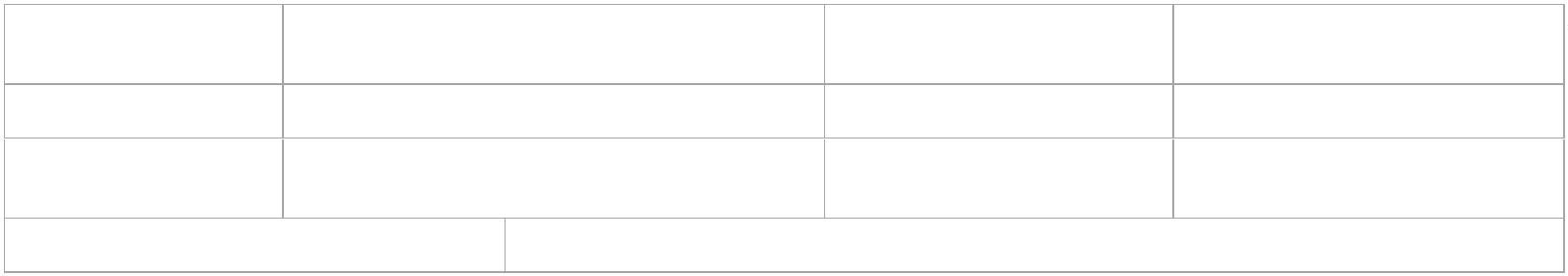 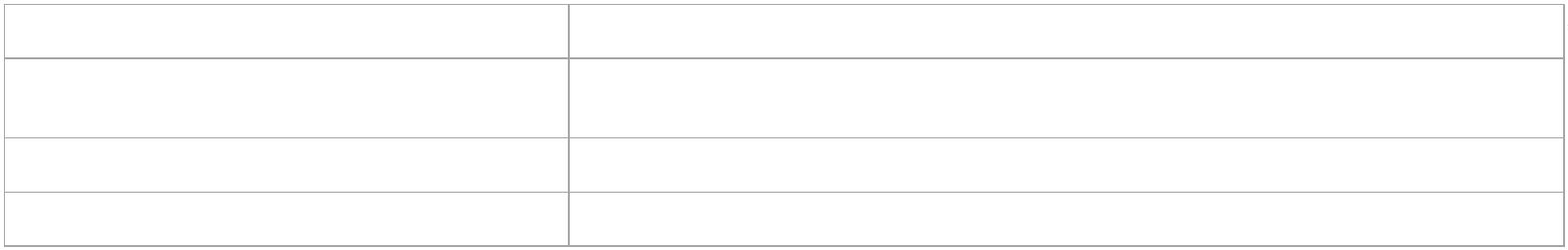 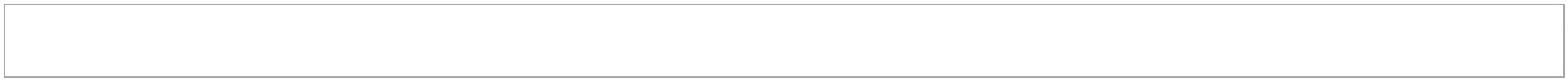 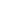 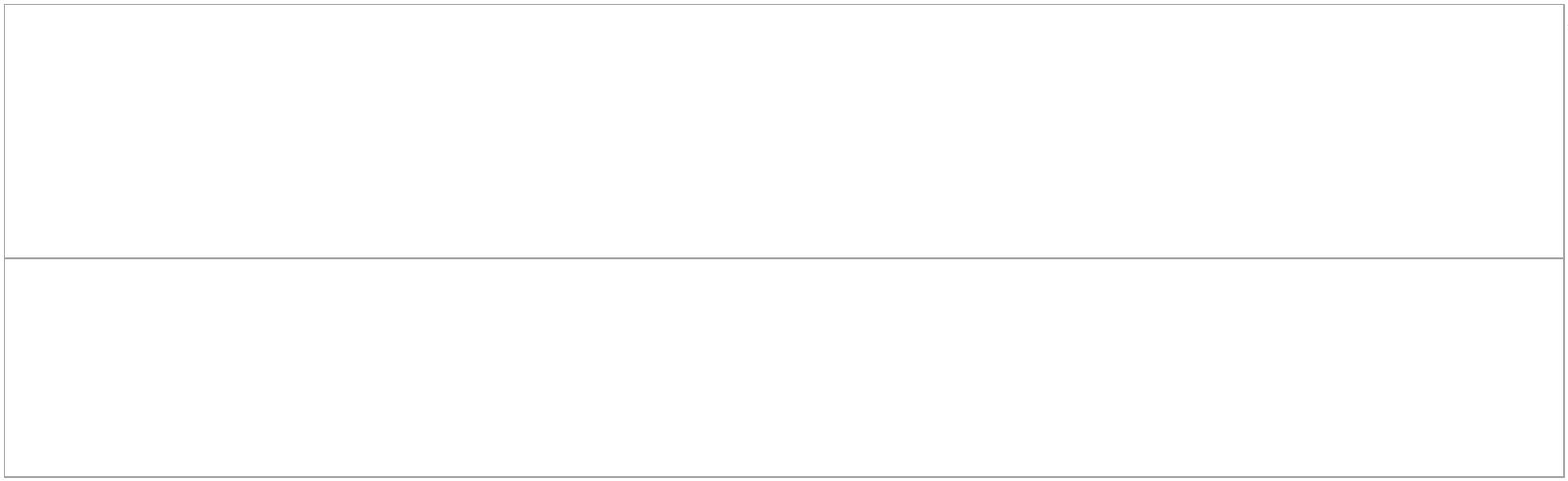 Zákonný zástupce bere na vědomí, že:1. Mateřská škola může přijmout v souladu s § 34 odst. 5 zákona č. 561/2004 Sb., o předškolním, základním,středním, vyšším odborném a jiném vzdělávání (školský zákon), ve znění pozdějších předpisů pouze dítě, kterése podrobilo stanoveným pravidelným očkováním, má doklad, že je proti nákaze imunní nebo se nemůžeočkování podrobit pro kontraindikaci (§ 50 zákona č. 258/2000 Sb., o ochraně veřejného zdraví, ve zněnípozdějších předpisů) - netýká se dítěte s povinným předškolním vzděláváním.2. Osobní údaje dítěte a zákonného zástupce uvedené v žádosti jsou požadovány za účelem vedení správníhořízení a vydání rozhodnutí o přijetí/nepřijetí do mateřské školy.3. Škola zpracovává osobní údaje dítěte v rozsahu a na základě § 28 odst. 2 a 3 zákona č. 561/2004 Sb.,o předškolním, základním, středním, vyšším odborném a jiném vzdělávání (školský zákon), ve znění pozdějšíchpředpisů, za účelem vedení školní matriky školy a školní jídelny. Při vedení školní dokumentace postupuje vsouladu s Nařízením Evropského parlamentu a Rady (EU) 2016/679 ze dne 27. dubna 2016 (GDPR) a v souladuse zákonem č. 110/2019 Sb., o zpracování osobních údajů.4. Podle § 35 odst. 1 písm. c) zákona č. 561/2004 Sb., o předškolním, základním, středním, vyšším odborném ajiném vzdělávání (školský zákon), ve znění pozdějších předpisů, může ředitelka školy ukončit docházku dítětedo mateřské školy v době 3měsíčního zkušebního pobytu od přijetí do mateřské školy, pokud ukončení doporučílékař nebo školské poradenské zařízení - netýká se dítěte s povinným předškolním vzděláváním.5. O přijetí dítěte s mentálním, tělesným, zrakovým nebo sluchovým postižením, závažnými vadami řeči, závažnýmivývojovými poruchami učení, závažnými vývojovými poruchami chování, souběžným postižením více vadaminebo autismem rozhodne ředitelka MŠ podle § 34 odst. 6 zákona č. 561/2004 Sb., o předškolním, základním,středním, vyšším odborném a jiném vzdělávání (školský zákon), ve znění pozdějších předpisů, na základěpísemného vyjádření školského poradenského zařízení, popřípadě také registrujícího lékaře.Zákonný zástupce prohlašuje, že byl seznámen s:1. Podmínkami přijímání dětí k předškolnímu vzdělávání.. Kritérii pro přijetí dětí do mateřské školy.2Zákonný zástupce čestně prohlašuje, že shora uvedené údaje jsou pravdivé, úplné a že žádné skutečnostinezatajil. Současně bere na vědomí skutečnost, že uvedením nepravdivých údajů se vystavuje riziku postihupro přestupek podle § 2 odst. 2 písm. a) a písm. b) zákona č. 251/2016 Sb., o některých přestupcích, vespojení se zákonem č. 250/2016 Sb., zákon o odpovědnosti za přestupky a řízení o nich.Beru na vědomí, že zákonní zástupci jsou povinni jednat ve věci výběru školy ve vzájemné shodě.V .................... dne .................Podpis zákonného zástupce: